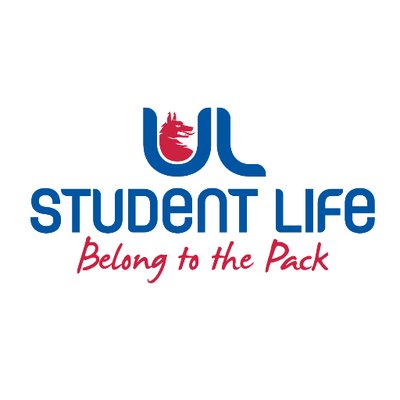 UL STUDENT LIFE EXECUTIVE 2023/24 UL STUDENT LIFE EXECUTIVE 2023/24 Equality and Diversity ChairpersonAuthor:Mahir JhaDate:WK7 11/10/25Goals This WeekGoals This WeekAction Required?Sensory roomWill help with the sensory room on ThursdayClass rep trainingAttended class rep training on TuesdayStudent forumAttended student forum on TuesdayCommittee Meeting UpdatesCommittee Meeting UpdatesAction Required?XXXUpdates since Last CouncilUpdates since Last CouncilAction Required?Commuter hubHelped at commuter hub on Monday of last weekSensory roomHelped out at the Sensory room on Monday and Thursday of last week and will help on ThursdayClass rep trainingAttended class rep training on TuesdayStudent forumAttended student forum on WednesdayXUpcoming Plans: What I Hope to AchieveUpcoming Plans: What I Hope to AchieveActionSensory hourWill continue to help out in sensory hourAssist in setting up the fidget toys and tending to the visitors.Commuter HubWill continue to help out at the commuter hub in the coming weeksAssist the student officers in running the commuter hub from 7:45-9:00.NetworkingWill get in contact with more relevant groups and people in UL to assist where possible.